Name ____________________ Date ____________________ Period ____________________U.S. HistoryChapter 5.2The Railroads (pp. 188-193)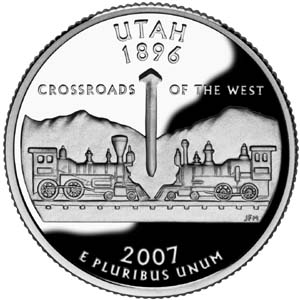 In 1865 how many miles of railroad track did the U.S. have? _______________________By 1900 how many miles of track did the U.S. have? _____________________________Who signed the Pacific Railway Act of 1862? __________________________________What railroad pushed west from Omaha, Nebraska? ______________________________At its height, the Union Pacific employed how many workers? _____________________The Central Pacific Railroad was the dream of what engineer? _____________________The Central Pacific hired 10,000 workers from what country? ______________________Workers completed the transcontinental railroad in how many years? ________________How many miles of track did the Union Pacific lay? _____________________________Who hammered the last spike? ______________________________________________At what place in Utah were the final rails joined? ________________________________Who was the most successful railroad consolidator? _____________________________The American Railway Association divided the country into four what? ______________What did the federal government give to many railroad companies? _________________Who was infamous for manipulating stock? ____________________________________What scandal erupted in 1872? ______________________________________________What vice president accepted Credit Mobilier stock? _____________________________Who built and operated the Great Northern Railroad? ____________________________Matching: Match the following people with the correct description.Definitions: Define the following terms.24. Pacific Railway Act _______________________________________________________25. “Big Four” ______________________________________________________________26. Land grants ______________________________________________________________27. Robber Barons ___________________________________________________________28. Credit Mobilier ___________________________________________________________Technology & History (p. 190)Discuss four ways the construction of the railroads had a “multiplier effect” on the American economy.__________________________________________________________________________________________________________________________________________________________________________________________________________________________________________________________________________________________________________________________________________________________________________________________________________________________________________________________________Extra Credit Who was Casey Jones? What did he do that made him a railroad legend?______________________________________________________________________________________________________________________________________________________19Grenville DodgeBuilt New York’s Grand Central Terminal20Jay GouldFounded a famous California university21James J. HillFormer Union General and railroad builder22Leland StanfordMost notoriously corrupt railroad owner23Cornelius VanderbiltBuilt a railroad without any land grants